APPROVED PROGRAMS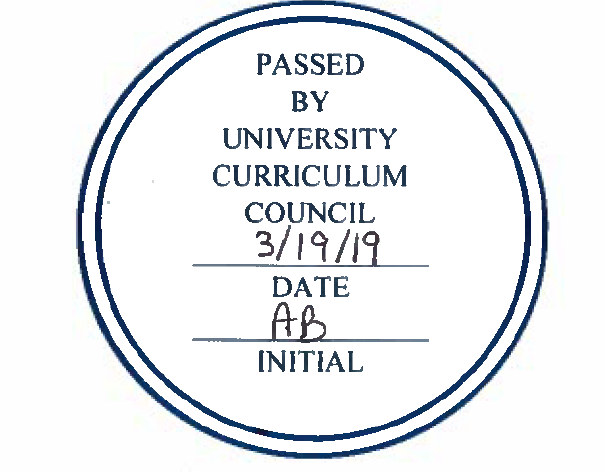 UNIVERSITY CURRICULUM COUNCILMarch 19, 2019SECOND READING FOR EXEMPTION PROCESSStandalone Undergraduate CertificatesCollege of Business-Human Resource Management-Sales-Supply Chain Management-Financial PlanningRuss College of Engineering-Technical Project Management-Lean Six Sigma MethodsSECOND READINGS – PROGRAM CHANGESCollege of BusinessProgram Code: CTFINGProgram Name:  Finance CertificateContact: Andrew FodorThe finance certificate is an approved 9-credit graduate certificate, however MBA 6335 is a prerequisitie for the three certificate courses so this proposal is seeking to add MBA 6335 to the certificate resulting in an increases of 3 hours to complete the certiticate.College of Fine ArtsProgram Code: ORTHARProgram Name:  Theater MinorContact: Brian EvansWith the approved change of THAR 1390, 1391 and 1392 to THAR 1393 and 1394, the Division of Theater proposes to change the theater minor Design and Production requirement. In the Core Requirements, the sub-requirement Design and Production should change to “Complete one of the following courses: THAR 1393 - Fundamentals of Costume and Scenic Design Principles and Technology Practices THAR 1394 - Fundamentals of Lighting and Sound Design Principles and Stage Management Total program hour change will be 1 additional credit hour. College of Fine ArtsProgram Code: CTMSTGProgram Name:  Museum Studies CertificateContact: Karla HackenmillerWe would like the total required hours for this certificate to be reduce to 12, so that this certificate can be used as a “stackable certificate.” We would like to add these course options under the “Electives” section. Students pursuing this certificate come from various departments across campus and we would like to support the fact that many different types of museums exist with many different types of content. ANTH 5010: Visual Anthropology 3 ANTH 5560: Ethnographic Methodology and Field Research 4 ANTH 5670: South American Prehistory 4 ANTH 5700: Mexican/Central American Prehistory 4 HIST 5201: Women in American History Since 1877 4 HIST 5823: The USSR in WWII 4 PBIO 5080: Anatomy and Morphology of Vascular Plants 4 PBIO 5190: Ohio Flora 3 PBIO 5330: Restoration Ecology 3 REC 5400: Environmental Interpretation 3 RFPD 6900: Workshop in Historic Costume Collection Administration 1-15 SPAN 5375: Spanish Art History 4 THAR 5397: Design History II: Costume Survey 3College of Fine ArtsProgram Code: BF5168Program Name:  Stage Management Contact: Brian EvansThe Division of Theater wishes to make the following changes to the BFA in Stage Management: 1. Add options to the Math and Financial Comprehension requirement	Add- ACCT 1005, ECON 1000, 1005, 1030 OR 1040Add options to the Organizational Management and Psychology requirement Add- COMS 2500, 3060Change the “Stage Management Seminars” requirement to substitute two new courses for two of the existing course requirements Change to: Complete a minimum of 9 credit hours: Complete THAR 3605 and THAR 3608 (Proposed to ICC, 3 credit hours each) AND 3 Semesters of THAR 3610 (one credit hour per registration)Add “Directed Electives” as a new sub-requirement Complete One Course for a minimum of 1 credit hour: MUS 1000 Intro to Music Theory 3 credit hours MUS 1471 Voice for Non-Majors 1 credit hour MUS 1011 Music Theory for Non-Majors 3 credit hours MUS 1651: Class Folk Guitar for Non-Majors 1 credit hour DANC 1010: Intro to Modern Dance 1 credit hour DANC 1020: Intro to Dance Ballet 1 credit hour DANC 1040: Intro to Jazz I 1 credit hour DANC 1050: Intro to African Dance Technique 1.5 credit hours THAR 3380: Props 1-3 credit hours THAR 4312 Lighting: Cueing 3 credit hours THAR 3330 Scene Painting 1-3 credit hoursTotal credit hour change for the program will be an additional 1 credit hour.College of Arts & SciencesProgram Code: CTGISCProgram Name:  Geospatial Information Science: GIS & Cartography CertificateContact: Gaurav SinhaThe proposed change will reduce this certificate’s credit requirements from 16 to 12 credit hours. It is being proposed that the new curriculum be limited to three core courses listed below, and the requirement for a fourth elective course be eliminated. College of Arts & SciencesProgram Code: CTGISAProgram Name:  Geospatial Information Science: Geospatial Analysis & ProgrammingContact: Gaurav SinhaThe proposed change will reduce this certificate’s credit requirements from 16 to 12 credit hours. College of Arts & SciencesProgram Code: BA 4214Program Name:  History Pre-lawContact: Kevin UhaldeThe program change includes:deletions of numerous courses that i) are no longer offered, or ii) no longer exist, or iii) are not essential to the major, or iv) are either 1000-level or require prerequisites most of our majors would not have—these we propose to remove; addition of courses that are new or were overlooked when the original list was compiledProposed changes will not affect total program hours or have an impact on resource requirements or faculty in our own or patron departments. Patron departments whose courses we propose to remove or add and who will be included in the approval queue are AAS – ANTH – BUSL – COMS – ECON – ENG – GEOG – LJC – PHIL – POLS – PSY – SOC – SW An exhaustive list of courses are in the proposal document and the Discussion tab in OCEAN.The Patton College of EducationProgram Code: BS6308Program Name:  Integrated Social Studies Contact: Mike KopishThe proposed program change we are seeking is to add EDTE 2500: Issues in Global Education in the category of Social Studies Teaching Requirements. In our current program, students must complete 3.0 credit hours from either ANTH 1010: Introduction to Cultural Anthropology or SOC 1000: Introduction to Sociology. Anthropology and Sociology are rarely offered at the secondary level. However, there is an emphasis on global education that is reflected in social studies courses offered at the secondary level and in the Ohio Academic Content Standards. Therefore, we are proposing removing the ANTH 1010 course and replacing with EDTE 2500. The proposed change will not affect the total program hours or impact resource requirements or faculty. The Patton College of EducationProgram Code: OR6181Program Name:  Customer Service Minor Contact: Robin AmbrozyUpdate courses within the minor to include a new 3-hour leadership (T34925) course developed in the program and to replace the 3 hour internship course (CONS 4915) with this leadership course. Additionally, CONS 4953 will be replaced with a 3-hour course called Principles of Customer Service. Many majors across the university require an internship. Removing this internship requirement in the CS minor and adding a leadership component strengthens the minor and reduces redundancy for the student. SECOND READINGS – NEW PROGRAMSCollege of Health Sciences and Professions Program Code: MIXX01Program Name:  Integrated Health Studies  Contact: Tobe GilloglyThe online Master of Integrated Health Studies (MIHS) degree is an innovative stackable certificate graduate program that prepares postbaccalaureate students to fulfill diverse roles in a variety of healthcare settings. The program is delivered by the College of Health Sciences and Professions, and will be housed in the Department of Interdisciplinary Health Studies (IHS). The minimum number of credit hours is 33.Core foundational knowledge is included in courses on the following topics as related to healthcare: ethics, interprofessional health promotion, and evidence-based practice or critical thinking and reasoning. Certificate offerings include clinical informatics, healthcare leadership, global health, healthcare policy, and veterans health. Students also customize their degree by selecting an elective course in healthcare advocacy or vulnerable populations in healthcare. Finally, the capstone course requires a culminating impact project.Core courses (15 cr hrs): IHS 5250 - Interprofessional Health Promotion (3 cr) IHS 5514 – Professional and Clinical Ethics for the Health Professions (3 cr) One of the following: (3cr) IHS 5447- Critical Thinking and Reasoning in Clinical Problem Solving OR IHS 5520- Research and Evidence Based Practice in Healthcare Elective- one of the following: (3cr) IHS 5240- Overview of Healthcare Advocacy OR IHS 5245- Vulnerable Populations in Healthcare IHS 6280 Capstone course (3 cr) Impact Project (newly proposed) 7 Stackable certificates (credit hours variable; all are existing certificates) Healthcare Leadership: 9 semester hours (each course 3.0 credit hours) IHS 5200 Foundations of Leadership in Healthcare IHS 5201 Quality, Safety and Service in Healthcare Leadership IHS 5202 Financial Innovation and Growth Strategies in Healthcare Clinical Informatics: 9 semester hours (each course 3.0 credit hours) IHS 5513 Health Informatics for the Health Professions HLTH 6801 Health Information Systems and Applications IHS 6803 Program Planning and Evaluation in Healthcare Health Policy: 12 semester hours (each course 3.0 credit hours) IHS 5300 Fundamental Health Policy: Concepts, Components and Systems IHS 5301 The Health Policy-Making Process MPA 5850 Policy Analysis for Public Affairs and Leadership IHS 5302 Health Policy: Current Issues, Trends and Emerging Topics Veterans Health: 9 semester hours (each course 3.0 credit hours) IHS 5400 Veterans Health: United States Military Culture and History IHS 5401 Diseases and Conditions in Veterans: Prevalence, Diagnosis, and Treatment IHS 5402 Veterans Affairs System: Healthcare Perspectives Global Health: 20 semester hours IHS 5210 Fundamentals of Global Health (3.0) IHS 5521 Global Health Research and Service (3.0) OR HLTH 5120 Global Health Programming (3.0) IHS 5222 Comparative Health Systems (3.0) IHS 5931 Global Health Capstone 1 (2.0) and IHS 5932 (Global Health Capstone 2) (3.0) 2 elective courses (6.0)College of Fine Arts  Program Code: CTX87GProgram Name:  Arts Administration Certificate   Contact: Christi Camper MooreThe proposed certificate in Arts Administration is distinctly designed to help develop leadership acumen in the arts while supporting students’ primary field of study or chosen career path. The curriculum provides foundational courses in arts leadership, governance, management, and development. Students in the program may include working artists, professionals from other disciplines (including business, marketing, communications, entrepreneurship, and etcetera), and current arts managers or teachers who want to expand their current knowledge base and scope of skills. The certificate is 12 total credit hours and can be completed in two semesters. Students will be prepared for entry-level jobs in arts administration and able to support arts and cultural organizations, navigate challenges in the non-profit sector, and advocate for policies and resources that support arts organizations and programs.Required Courses (12 TOTAL credit hours): 1. FAR 5100: Intro to Arts Management (3) 2. MPA 5890: Nonprofit Leadership & Governance (3) 3. FAR 5200: Concepts, Communications, and Considerations in Arts Management (3) 4. FAR 5300: Funding and Development for Arts Organizations (3) College of Fine Arts  Program Code: CTX81GProgram Name:  Music Leadership Certificate   Contact: Chris HayesThis certificate teaches concepts associated with the administration of music programs both at the university level and in the private sector. Students will explore how to effectively manage music programs including symphony orchestras, professional and amateur performing ensembles, as well as music schools and departments. Courses also provide general knowledge in music as well as music performance opportunities This 12 hour certificate is geared primarily to students pursuing a masters degree in music or the MA in Arts AdministrationRequired Courses (12 total credits)MUS 5671: Music Administration (3) Choose a minimum of 7 credit hours (7) from any of the following areas.Applied lessons Ensembles Music History elective Music Theory elective MUS 5860 Teaching Music in Higher EducationChoose 1 from Music Literature: (2 credit hours) MUS 5210: Literature of Choral Music MUS 5212: Literature of Chamber Music MUS 5213: Literature of Orchestra Music MUS 5214: Literature of Organ Music MUS 5215: Literature of Opera MUS 5216: Literature of Band MusicCollege of Fine Arts Program Code: CTX91GProgram Name:  Community Dance Certificate   Contact: Tresa RandallThe Graduate Certificate in Community Dance prepares professionals ready to create and lead community dance projects focused on wellness, health, education, activism, or other initiatives. Courses include studio practice in dance technique and composition; theoretical, practical, and historical investigations of dance as a community form; dance research; and project planning. Students in the program will include graduates of OHIO and other universities with degrees in dance, working dance artists who seek leadership positions, and current dance professionals or educators intending to expand their current knowledge base and scope of skills. Admission requires separate application to the School of Dance, an interview with the dance faculty and submission of a resume that details dance education and experience.This is a 12-credit hour certificate program. Resource needs include approval of a budget to fund overload contracts for current full-time faculty in the School of Dance to deliver the graduate courses needed for the certificate, and/or support to hire additional qualified adjuncts for two undergraduate courses so that current faculty can teach the graduate courses.Required Courses (12 TOTAL credit hours): DANC 6460: Community Dance Theory and Practice (3) DANC 6260: Leading Community Dance (3) Choose 1 of the following: (3 credit hours) DANC 5710: Histories of Modern & Postmodern Choreography DANC 5711: Dance, Sexuality and Gender DANC 5550: Dance Ethnography: Intellectualizing the Body’s Motion DANC 5750: Dance in Non-Western Expressive Cultures DANC 6620: Seminar in Dance Studies Research Choose 1 of the following: (1 credit hour) DANC 5210: Graduate Modern Dance Technique DANC 5250: Graduate African Dance Technique Choose 1 additional studio dance course (minimum of 2 credit hours): DANC 5150: Laban Movement Analysis (3) DANC 5230: Graduate Dance Composition (2) DANC 5360: Dance/Movement Lab (2)EXPEDITED REVIEWRegional Higher EducationProgram Code: AA5010Program Name:  Computer Science TechnologyContact: Michael KelleyWe believe that it would help our program to change its name from: Computer Science Technology to Computer Technology. Listed below is our rational for the name change: 1. It will minimize the confusion with the Russ COE’s bachelor degree in Computer Science (CS) which has resulted in students who are seeking a degree in CS enrolling in CTCH classes that do not contribute towards their graduation. The Russ COE has been consulted and they endorse the name change 2. The name Computer Technology makes a better match with our program learning outcomes than does the current name of Computer Science Technology. 3. The change in the name of the program will have no impact on the courses taught or the resources needed. 4. Furthermore, the MCF abbreviation of CTCH will not change so course identifiers do not have to be changed. Changes in printed material are limited to the removal of the word Science from the full program name. It is anticipated the minor change in the program name will mean printed materials can be updated during normal re-printing cycles and will not incur addition expense.College of CommunicationProgram Code: MI5366 and MI5367 (parallel online version)Program Name:  Information and Telecommunication SystemsContact: Trevor RoycroftDue to the decreasing scope of U.S. regulatory requirements associated with information and telecommunication technology, the required core course ITS 6020, Policy and Regulation for ICT Networks, with its focus on U.S. regulation, will be removed from the core requirements. Separately, ITS 3019/5019, Information and Telecommunication Policy I, has been added to the ITS curriculum. The reduction of core requirements will be offset by an expansion of the graduate elective requirements. The number of MITS electives required will be increased from three to four. As a result, the number of credit hours required for completion will not change. College of Health Sciences & ProfessionsProgram Code: CTHCLGProgram Name:  Graduate Healthcare LeadershipContact: Tobe GilloglyThe current admission requirement is: Bachelor’s degree from an accredited university/college; minimum undergraduate GPA of 3.0 on a 4.0 scale; ability to manage graduate studies as evidenced by undergraduate performance, current professional responsibilities and/or similar criteria We would like the admissions information to read as: No requirements beyond University admissions requirement. The faculty who teach these courses and the chair of Interdisciplinary Health Studies do not believe that the additional requirements are necessary for this certificate. Furthermore, this certificate is included as a selection in a newly proposed stackable graduate degree. The revision to this certificate will align it with those other certificates with respect to admission requirements.College of Health Sciences & ProfessionsProgram Code: OR8100Program Name:  Community and Public Health MinorContact: Heather Harmon1. Remove HLTH 4200 (Program Evaluation in Community Health) from the Community Health Core I Requirement. It is not necessary for students in this minor to take an evaluation course. It also discourages students from majoring in Community and Public Health since they will be getting the bulk of our core courses required for working in public health/health education. 2. We would like to remove the Community Health Core II Requirement altogether, but move the courses to other places. a. Add HLTH 3300 (Community Health Epidemiology) as a Related Health Content Requirement b. Add HLTH 3100 (Health Behavior Theory in Public Health and Community Health) to the Core I Requirement list. 3. This above change (#2) will necessitate the renaming of the Health Core I to “Community Health Core Requirement.” 4. Increase the number of Related Health Content courses that are required from 1 to 2.College of CommunicationProgram Code: OR6906Program Name:  JournalismContact: Hugh MartinWe are proposing four changes. First, one of our electives will be added to the core of the Journalism Minor. Adding the elective, JOUR 4130 Gender, Race and Class, will increase the core from four to five 3-credit classes, or from 12 credit hours to 15 credit hours. Second, we will reduce the number of electives from two 3-credit classes to one 3-credit class, or from 6 credit hours to 3 credit hours. This will keep the number of credit hours for the minor at 18 hours. Third, we will eliminate the requirement that one of the current two electives be at the 3000 level or higher. The reduction to one elective and the addition of a 4000-level class to the core makes this requirement unnecessary. Fourth, we will remove four advertising and public relations classes from the list of electives for this minor. The four classes are part of a new Advertising and Public Relations minor approved in January by the UCC. These changes will not affect the time needed to complete the Journalism Minor. The changes will not affect the number of hours a student in the minor needs to graduate because the number of hours in the minor is unchanged at 18 hours.College of CommunicationProgram Code: BC5329Program Name:  Information and Telecommunication SystemsContact: Trevor RoycroftDue to the decreasing scope of U.S. regulatory requirements associated with information and telecommunication technology, the required course ITS 3020, Information and Telecommunications Policy I, with its focus on U.S. regulation, will be moved to elective status. The ITS program also requires an Area of Concentration outside of the ITS major. The current requirement for the AOC is for four courses, with two being at the 3000 level or above. The ITS program will expand the AOC requirement to five courses (at least 14 hours), with at least two at the 3000 level or above. A frequently selected area of concentration is Management Information Systems (MIS). Because of prerequisite issues, the MIS AOC requires students to complete five courses. The change in AOC will result in student expectations to be consistent with this requirement. In addition, the change in the AOC requirement may encourage students to pursue certificates offered by other programs, some of which require more than four courses. In summary, Remove ITS 3020, Information and Telecommunications Policy I, from Core Introductory Requirements and add ITS 3019, Information and Telecommunications Policy I, to ITS Electives. College of BusinessProgram Code: MB6146Program Name:  PMBA (Professional Masters in Business Administration)Contact: Tom Marchese• Change MBA 6912 Capsim from a 3-credit course to a 2-credit course. • Add MBA 6915 Integrated Live Strategy Project as a 1-credit course to the core PMBA program. Therefore, the request is to reduce the number of hours to 2 and the addition of a new, one-credit hour course (MBA 6915). Current (18 hrs)Proposed (12 hrs)ART 5100 Museum Fundamentals I, 3 cr
ART 5100 Museum Fundamentals I, 3 cr
ART 5300 Museum Fundamentals II, 3 cr
ART 5300 Museum Fundamentals II, 3 cr
Select 4 courses from the list below, from 2 different areas:
Select 2 courses from the list below, from 2 different areas:CurrentProposedCommentsRequired Core CoursesRequired Core CoursesGEOG 5730 Principles of GIS (4) GEOG 5600 Cartography I (4) GEOG 5610 Cartography II (4)GEOG 5730 Principles of GIS (4) GEOG 5600 Cartography I (4) GEOG 5610 Cartography II (4)The new curriculum courses will be offered on a 14-week schedule, instead of the current compacted schedule of 10 weeks.Choose 1 ElectiveII Choose 1 ElectiveGEOG 5740 GIS Design & Application Development (4) GEOG 5760 Advanced Spatial Analysis & GIS Applications (4) GEOG 5770 Advanced Topics in Geoinformatics (4)No elective course necessary.Some material from GEOG 5760 will be incorporated into GEOG 5730.CurrentProposedCommentsRequired Core CoursesRequired Core CoursesGEOG 5730 Principles of GIS (4) GEOG 5740 GIS Design & Application Development (4) GEOG 5760 Advanced Spatial Analysis & GIS Applications (4) GEOG 5740 GIS Design & Application Development (4) GEOG 5610 Cartography II (4)The current 4-course version of the certificate allows students without prior experience with GIS to enroll by starting with the introductory course GEOG 5730. The new curriculum will mean that all applicants will now be required to provide evidence of having already completed GEOG 5730 (or an equivalent course) or pass a diagnostic test designed to verify eligibility for this certificate. GEOG 5610 is now a required course because it has been redesigned for teaching programming to design interactive online mapping services.Choose 1 ElectiveII Choose 1 ElectiveGEOG 5610 Cartography II (4)GEOG 5770 Advanced Topics in Geoinformatics (4)GEOG 5760 Advanced Spatial Analysis & GIS Applications (4) GEOG 5770 Advanced Topics in Geoinformatics (4)In addition to core geospatial programming courses, students must also take one of two courses on advanced geospatial analysis. While GEOG 5760 provides practical hands-on experience with existing GIS analysis tools, GEOG 5770 will be offered only occasionally (depending on availability of instructors), to help explore latest emerging trends in geospatial data acquisition and analysis (e.g., machine learning, geospatial linked data).